от  «05»  сентября  2022 г.                               №  22                                                с. Обильное«О внесении изменений в постановление главы администрации Обильненского СМО РК от 29.12.2017 г. № 32 «Об утверждении муниципальной программы «Формирование комфортной городской среды на территории Обильненского сельского муниципального образования Республики Калмыкия на 2018 -2022гг.»(с изм. от 25.03.2019 № 6, 15.03.2022 г. № 11)В соответствии с Федеральным законом от 06 октября 2003 г. № 131-ФЗ «Об общих принципах организации местного самоуправления в Российской Федерации», постановлением Правительства РФ от 10 февраля 2017 г. № 169 «Об утверждении Правил предоставления и распределения субсидий из федерального бюджета бюджетам субъектов Российской Федерации на поддержку государственных программ субъектов Российской Федерации и муниципальных программ формирования современной городской среды», постановлением Правительства Республики Калмыкия № 303 от 30.08.2017 года «Формирование современной городской среды на территории Республики Калмыкия»     (с изм. от 18.01.2019 г. N 3, от 27.07.2022 г. N 287), руководствуясь Уставом Обильненского сельского муниципального  образования Республики Калмыкия, администрация Обильненского сельского муниципального образования Республики КалмыкияПОСТАНОВЛЯЕТ:1. Внести  следующие изменения в постановление главы администрации Обильненского СМО РК от 29.12.2017 г. № 32 «Об утверждении муниципальной программы «Формирование комфортной городской среды  на территории Обильненского сельского муниципального образования Республики Калмыкия» (с изм. от 25.03.2019 г. № 6, 15.03.2022 г. № 11):1.1. Изложить муниципальную  программу «Формирование комфортной городской среды на территории Обильненского сельского муниципального образования Республики Калмыкия» в новой редакции согласно приложению №1 к данному постановлению.3. Контроль над исполнением настоящего постановления возлагаю на себя.4. Настоящее постановление вступает в силу с момента подписания.5. Разместить данное постановление на официальном сайте Обильненского СМО РК в сети Интернет. Глава Обильненского СМО РК,  Глава администрации  Обильненского СМО РК                                                                     Сергеев В.Н.Приложение №1к постановлению Обильненского СМО РК№ 22 от 05 сентября 2022 г.Паспортмуниципальной программы «Формирование комфортной городской среды на территории Обильненского сельского муниципального образования Республики Калмыкия»1. Характеристика проблемы, на решение которой направлена ПрограммаСоздание условий для системного повышения качества и комфорта городской среды на всей территории Российской Федерации является одним из приоритетных направлений стратегического развития Российской Федерации.Президиумом Совета при Президенте Российской Федерации по стратегическому развитию и приоритетным проектам 21 ноября 2016 года утвержден паспорт приоритетного проекта«Формирование комфортной городской среды»(протоколот21 ноября . № 10).Главным принципом формирования комфортной городской среды является комплексный подход при создании эффективной системы благоустройства, в том                                             числе за счет реализации мероприятий по благоустройству муниципальных территорий общего пользования в населенных пунктах с численностью населения более 1000 человек.Уровень благоустройства определяет комфортность проживания граждан и является одной из проблем, требующих каждодневного внимания и эффективного решения, которое включает в себя комплекс мероприятий по инженерной подготовке и обеспечению безопасности, озеленению и устройству покрытий, освещению и размещению малых архитектурных форм.В настоящее время на территории с. Обильного расположена одна общественная территория с массовым пребыванием людей. Объект  благоустройства  не  отвечает современным требованиям, обусловленным нормами градостроительного и жилищного законодательства Российской Федерации, отсутствует необходимый набор архитектурных форм и обустроенных площадок.Практика трудового участия граждан и организаций сложилась путем проведения субботников, направленных на уборку или озеленение отдельных территорий населенного пункта.Принятие новых современных правил благоустройства, соответствующих федеральным и республиканским требованиям, и муниципальной программы «Формирование комфортной городской среды на территории Обильненского сельского муниципального образования Республики Калмыкия» (далее – Программа), с учетом мнения граждан, качественно изменит уровень планирования и реализации мероприятий (сделает их современными, эффективными, открытыми и востребованными), запустит механизм финансового и (или) трудового участия граждан и организаций в проектах по благоустройству, сформирует механизм общественного контроля.2. Приоритеты государственной политики в сфере реализации Программы Приоритеты и цели государственной политики в сфере благоустройства в Республике Калмыкия определены в соответствии с приоритетным проектом «Формирование комфортной городской среды», Стратегией социально-экономического развития Республики Калмыкия на период до2020 года, утвержденной постановлением Правительства Республики Калмыкия от 30декабря . № 465, Государственной программой Республики Калмыкия «Повышение качества предоставления жилищно-коммунальных услуг, развитие инфраструктуры жилищно-коммунального комплекса Республики Калмыкия на 2013-2020 годы»,  утвержденной постановлением Правительства Республики Калмыкия от 11 июля 2013 года № 339.Главным приоритетом Администрации Обильненского СМО РК в сфере благоустройства является создание условий для системного повышения качества и комфорта среды обитания и жизнедеятельности жителей.3. Цели и задачи ПрограммыВ соответствии с приоритетами в сфере  благоустройства определена основная цель Программы - повышение качества и комфорта городской среды на территории Обильненского СМО.Для достижения поставленной цели необходимо решение следующих  задач:- обеспечение формирования единого облика Обильненского СМО РК;- обеспечение создания, содержания и развития объектов благоустройства на территории Обильненского СМО РК, включая объекты частной собственности и прилегающие к ним территории; - повышение уровня вовлеченности заинтересованных граждан, организаций в реализации мероприятий по благоустройству территории Обильненского СМО.Реализация Программы предполагает осуществление комплекса мер государственного регулирования: правового, финансового и организационного характера, обеспечивающего практическое достижение целей и задач Программы.4. Целевые показатели (индикаторы)Состав целевых показателей (индикаторов) Программы определен исходя из достижения цели и решения задач Программы. Сведения о целевых показателях (индикаторах) Программы отражаются в приложении №1.5. Сроки реализации Программы          Срок реализации Программы – 2019 - 2030 годы, с возможностью внесения изменений в сроки реализации Программы.6. Характеристики основных мероприятий ПрограммыДостижение целей и решение задач Программы будут осуществляться путем выполнения комплекса мероприятий, взаимосвязанных по срокам, ресурсам и исполнителям мероприятий Программы.1.  Совершенствование нормативной правовой базы Обильненского сельского муниципального образования Республики Калмыкия. В рамках данного мероприятия будут приняты Правила благоустройства, соответствующие Методическим рекомендациям Минстроя России.2. Формирование перечней территорий для выполнения работ по комплексному благоустройству. В рамках данного мероприятия планируется выполнить группу мероприятий:- организация приема предложений заинтересованных лиц о включении общественной территории в муниципальную Программу;- рассмотрение и оценка поступивших предложений по благоустройству общественных территорий для включения в муниципальную Программу;- утверждение муниципальной Программы;- мероприятия по подготовке и утверждению с учетом обсуждения с представителями заинтересованных лиц дизайн- проектов благоустройства общественной территории, включенной в муниципальную программу.3. Разработка муниципальной Программы «Формирование комфортной городской среды на территории Обильненского сельского муниципального образования Республики Калмыкия на 2019-2030 годы». В рамках данного мероприятия будет разработана муниципальная программа. Перечень основных мероприятий Программы приведен в приложении № 2.7. Объем финансовых ресурсов, необходимых для реализации Программы	Финансирование Программы осуществляется из федерального и местного бюджетов в пределах средств, выделяемых на выполнение мероприятий Программы.Для реализации мероприятий Программы в 2019-2030 гг. требуется финансирование за счет средств бюджетов всех уровней в размере ________ тыс. руб., в том числе: 	- федеральный бюджет– _______ тыс.руб.;	- местный бюджет– 300, 00 тыс.руб.Ресурсное обеспечение Программы представлено в приложении № 3.8. Анализ рисков реализации программы и описание мер управления рискамиВыделяются следующие группы рисков, которые могут возникнуть в ходе реализации Программы:-финансово-экономические риски;-социальные риски;-управленческие (внутренние) риски;Финансово-экономические риски связаны с возможным незапланированным сокращением  в  ходе  реализации  Программы  предусмотренных  объемов бюджетных средств. Это потребует внесения изменений в Программу, пересмотра значений показателей (индикаторов) Программы и, возможно, отказа от реализации отдельных мероприятий и даже задач Программы. Сокращение финансирования Программы негативным образом скажется на показателях (индикаторах) Программы, приведет к снижению прогнозируемого вклада Программы в улучшение качества жизни населения, развитии социальной сферы.Социальные риски связаны с отсутствием заявок на благоустройство общественных территорий и низкой социальной активностью населения в выборе общественных территорий, приоритетных для благоустройства, а также видов работ и согласовании проектных решений.Управленческие(внутренние) риски связаны с неэффективным управлением реализацией Программы, низким качеством межведомственного взаимодействия, недостаточным контролем, за реализацией Программы.Основными мерами управления рисками с целью минимизации их влияния на достижение целей Программы являются:- мониторинг;- открытость и подотчетность;- научно-методическое и экспертно-аналитическое сопровождение;-информационное сопровождение и общественные коммуникации;- создание общественной комиссии по осуществлению контроля и координации за ходом выполнения Программы под руководством председателя общественной комиссии.9. Механизм реализации ПрограммыМеханизм реализации Программы базируется на принципах партнерства федеральных и республиканских органов исполнительной власти, Администрации Обильненского сельского муниципального образования РК в реализации мероприятий по развитию комфортной городской среды, а также четкого разграничения полномочий и ответственности всех участников программы.10. Конечные результаты реализации программы, контроль за выполнением ПрограммыОсновные ожидаемые результаты реализации Программы приведены в ее паспорте.Приложение 1к муниципальной программе «Формирование комфортной городской среды на территории Обильненского сельского муниципального образования Республики Калмыкия на 2019-2030 годы»,утвержденной постановлением администрации Обильненского СМО РКот «29» декабря 2017г. № 32Сведения о показателях (индикаторах) муниципальной программы «Формирование комфортной городской среды на территории Обильненского сельского муниципального образования Республики Калмыкия на 2019-2030 гг.» и их значенияхПриложение 2к муниципальной программе «Формирование комфортной городской среды на территории Обильненского сельского муниципального образования Республики Калмыкия на 2019-2030 годы»,утвержденной постановлением администрации Обильненского СМО РКот «29» декабря 2017г. № 32Перечень основных мероприятий муниципальной программы «Формирование комфортной городской среды на территории Обильненского сельского муниципального образования Республики Калмыкия на 2019-2030 гг.»Приложение 3к муниципальной программе «Формирование комфортной городской среды на территории Обильненского сельского муниципального образования Республики Калмыкия на 2019-2030 годы»,утвержденной постановлением администрации Обильненского СМО РКот «29» декабря 2017г. № 32Ресурсное обеспечение муниципальной программы «Формирование комфортной городской среды на территории Обильненского сельского муниципального образования на 2019-2030 годы»Приложение 4к муниципальной программе «Формирование комфортной городской среды на территории Обильненского сельского муниципального образования Республики Калмыкия на 2019-2030 годы»,утвержденной постановлением администрации Обильненского СМО РКот «29» декабря 2017г. № 32План реализации муниципальной программы «Формирование комфортной городской среды на территории Обильненского сельского муниципального образования на 2019-2030 годы»Приложение 5к муниципальной программе «Формирование комфортной городской среды на территории Обильненского сельского муниципального образования Республики Калмыкия на 2019-2030 годы»,утвержденной постановлением администрации Обильненского СМО РКот «29» декабря 2017г. № 32Порядок разработки, обсуждения, согласования и утверждения дизайн-проекта благоустройства общественной территории1. Настоящий Порядок регламентирует процедуру разработки, обсуждения и согласования с заинтересованными лицами дизайн-проекта благоустройства  общественных территорий (далее- Порядок). 2. Дизайн-проект разрабатывается в отношении общественных территорий, расположенных на территории с. Обильного. 3. В дизайн-проект включаются текстовое и визуальное описание проекта благоустройства, в том числе концепция проекта и перечень (в том числе визуализированный) элементов благоустройства, предполагаемых к размещению на соответствующей территории.4. Содержание дизайн-проекта общественной территории зависит от вида и состава планируемых работ. Дизайн-проект  может быть подготовлен в  виде проектно-сметной документации или  в упрощенном виде- изображение территории с отображением текстового и визуального описания проекта  благоустройства территории и техническому оснащению площадок, с описанием работ и мероприятий, предлагаемых к выполнению, со сметным расчетом стоимости работ исходя из нормативной стоимости (единичных расценок) работ по благоустройству территорий, входящих в минимальный и дополнительный перечни работ.  Разработка дизайн-проекта осуществляется с учетом минимальных и дополнительных перечней работ по благоустройству территории.5. Разработка дизайн-проекта территории осуществляется в соответствии с требованиями Градостроительного кодекса Российской Федерации, а также действующими строительными, санитарными и иными нормами и правилами.6. В целях обсуждения, согласования и утверждения дизайн-проекта благоустройства  территории Администрация Обильненского СМО РК направляет уполномоченному лицу, территория которого включена в Программу, о готовности дизайн-проекта, в течение 1 рабочего дня со дня изготовления дизайн-проекта.7. Уполномоченное лицо обеспечивает обсуждение, согласование дизайн-проекта благоустройства территории для дальнейшего его утверждения в срок, не превышающий 5 рабочих дней.8. Утверждение дизайн-проекта благоустройства территории осуществляется Администрацией Обильненского СМО РК в течение 2 рабочих дней со дня согласования дизайн-проекта территории уполномоченным лицом.Приложение 6к муниципальной программе «Формирование комфортной городской среды на территории Обильненского сельского муниципального образования Республики Калмыкия на 2019-2030 годы»,утвержденной постановлением администрации Обильненского СМО РКот «29» декабря 2017г. № 32Адресный переченьобщественных территорий Обильненского сельского муниципального образования Республики Калмыкия, нуждающихся в благоустройстве и подлежащих благоустройству в период 2019 – 2030 ггПриложение 7к муниципальной программе «Формирование комфортной городской среды на территории Обильненского сельского муниципального образования Республики Калмыкия на 2019-2030 годы»,утвержденной постановлением администрации Обильненского СМО РКот «29» декабря 2017г. № 32Адресный переченьОбъектов недвижимого имущества (включая объекты незавершенного строительства) и  земельных участков, находящихся  в собственности (пользовании)  юридических лиц и индивидуальных предпринимателей, которые  подлежат  благоустройству не позднее  последнего года реализации Федерального  проекта за счет средств указанных лиц на территории  Обильненского сельского муниципального образования Республики КалмыкияСтроки будут заполняться по мере заключения соглашений.ПОСТАНОВЛЕНИЕАДМИНИСТРАЦИИ ОБИЛЬНЕНСКОГО СЕЛЬСКОГО МУНИЦИПАЛЬНОГО ОБРАЗОВАНИЯ РЕСПУБЛИКИ КАЛМЫКИЯ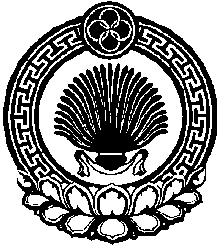 ХАЛЬМГ ТАҢҺЧИНОБИЛЬН СЕЛӘНӘМУНИЦИПАЛЬН БҮРДӘЦИНАДМИНИСТРАЦИН ТОЛhАЧИНТОГТАВРНаименование ПрограммыМуниципальная программа «Формирование комфортной городской среды на территории Обильненского сельского муниципального образования Республики Калмыкия»  (далее - Программа)Основание для разработки ПрограммыФедеральный закон от 06.10.2003 года №131-ФЗ «Об общих принципах организации местного самоуправления в Российской Федерации». Постановление правительства Российской Федерации от 10.02.2017 года №169 "Об утверждении Правил предоставления и распределения субсидий из федерального бюджета бюджетам субъектов Российской Федерации на поддержку государственных программ субъектов Российской Федерации и муниципальных программ формирования современной городской среды ", Постановление Правительства Республики Калмыкия № 303 от 30.08.2017 года; Постановление Правительства Республики Калмыкия № 3 от 18.01.2019 года.Заказчик ПрограммыАдминистрация  Обильненского СМО РКРазработчик ПрограммыАдминистрация  Обильненского СМО РКИсполнители ПрограммыАдминистрация  Обильненского СМО РКЦель ПрограммыПовышение качества и комфорта городской среды на территории Обильненского СМО РКЗадачи Программы- обеспечение формирования единого облика Обильненского СМО РК;- обеспечение создания, содержания и развития объектов благоустройства на территории Обильненского СМО РК, включая объекты частной собственности и прилегающие к ним территории;- повышение уровня вовлеченности заинтересованных граждан, организаций в реализацию мероприятий по благоустройству территории Обильненского СМО РК.Основные индикаторы реализации (целевые задания) Программыповышение доли благоустроенных мест массового пребывания населенияСрок реализации Программы2019-2030 годы Перечень основных мероприятий Программыплан мероприятий, предусмотренных муниципальной программой «Формирование комфортной городской среды на территории Обильненского сельского муниципального образования Республики Калмыкия на 2019-2030 гг.»  Прогнозируемые объемы и источники финансирования Программыобщий объем финансовых средств ________________   руб., из них:федеральный бюджет - _____________ руб.;региональный  бюджет- _____________ руб.;местный бюджет – _300,00___________руб.Ожидаемые результаты реализации мероприятий Программы- наиболее значимые социально-экономические результаты:- улучшение внешнего облика поселения и мест массового пребывания населения;- достижение показателя для оценки эффективности деятельности органов исполнительной власти.Управление реализацией Программы и контроль за ходом ее выполненияуправление реализацией Программы и контроль за ходом ее выполнения осуществляется в порядке, определяемом нормативными правовыми актами Обильненского СМО РК№ п/пНаименование показателя (индикатора)Ед.изм.Значения показателейЗначения показателейЗначения показателейЗначения показателейЗначения показателейЗначения показателейЗначения показателей№ п/пНаименование показателя (индикатора)Ед.изм.2019г.2020г.2021г.2022г.2023г.2024 г.2025 г.123456781.Количество территорий, подлежащих благоустройству:-общественныхед.12.Доля благоустроенных территорий от общего количества территорий:-общественных%3.Охват населения благоустроенными территориями:-общественными%4.Площадь благоустроенных территорий:-общественныхм²81555.Доля трудового участия в выполнении минимального перечня работ по благоустройству территорий заинтересованных лиц:-общественных%6.Доля трудового участия в выполнении дополнительного перечня работ по благоустройству территорий заинтересованных лиц:-общественных%№ п/пНомер и наименование муниципальной программы, основного мероприятияОтветственный исполнительСрокСрокОжидаемый непосредственный результат (краткое описание)Последствия не реализации программы, основного мероприятияСвязь с показателями государственной программы (подпрограммы)№ п/пНомер и наименование муниципальной программы, основного мероприятияОтветственный исполнительначало реализацииокончание реализацииОжидаемый непосредственный результат (краткое описание)Последствия не реализации программы, основного мероприятияСвязь с показателями государственной программы (подпрограммы)123456781  Совершенствование нормативной правовой базы Обильненского СМО РК  Администрация ОСМО РК20182024Анализ и выявление имеющихся недостатков нормативной правовой базы Проблемы, возникающие при существующей нормативной правовой базы, не будут устранены2Формирование перечней территорий для выполнения работ по комплексному благоустройствуАдминистрация ОСМО РК20182024Будет сформирован перечень территорий для выполнения работ по комплексному благоустройствуНе будет реализована Программа3Благоустройство общественных территорийАдминистрация ОСМО РК20182024Создание благоприятных и комфортных условий для жителей поселенияОтсутствие возможности комфортного время провождения на общественной территории поселения4Разработка муниципальной программы «Формирование комфортной городской среды на территории Обильненского СМО РК на 2018-2022 годы»Администрация ОСМО РК20182024Разработка муниципальной программы по благоустройствуНе будут созданы   условия для системного повышения качества и комфорта для жителей поселения.№п/пНаименование подпрограммы, контрольного события программыОтветственный исполнительСрок реализации (дата)Объем ресурсного обеспечения* (тыс. руб.)Объем ресурсного обеспечения* (тыс. руб.)Объем ресурсного обеспечения* (тыс. руб.)Объем ресурсного обеспечения* (тыс. руб.)Объем ресурсного обеспечения* (тыс. руб.)№п/пНаименование подпрограммы, контрольного события программыОтветственный исполнительСрок реализации (дата)всегоФедеральный бюджетРеспубликанский бюджетМестный бюджетВнебюджетные источники12346789101  Совершенствование нормативной правовой базы Обильненского сельского муниципального образования Республики Калмыкия.Администрация ОСМО РК2019-2030-----2Формирование перечней территорий для выполнения работ по комплексному благоустройствуАдминистрацияОСМО РК2019-2030-----3Благоустройство общественных территорийАдминистрация ОСМО РК2019-2030000300,0004Разработка муниципальной программы «Формирование комфортной городской среды на территории Обильненского СМО РК на 2018-2022 годы»Администрация ОСМО РК2019-2030-----Итого по программе»000300,000Наименование контрольного события муниципальной программыСтатусОтветственный исполнительСрок наступления контрольного события (дата)Срок наступления контрольного события (дата)Срок наступления контрольного события (дата)Срок наступления контрольного события (дата)Срок наступления контрольного события (дата)Срок наступления контрольного события (дата)Срок наступления контрольного события (дата)Срок наступления контрольного события (дата)Срок наступления контрольного события (дата)Срок наступления контрольного события (дата)Срок наступления контрольного события (дата)Срок наступления контрольного события (дата)Наименование контрольного события муниципальной программыСтатусОтветственный исполнитель2017г.2017г.2017г.2017г.2018г.2018г.2018г.2018г.2019г.2019г.2019г.2019г.Наименование контрольного события муниципальной программыСтатусОтветственный исполнительI кв.II кв.III кв.IV кв.I кв.II кв.III кв.IV кв.I кв.II кв.III кв.IV кв.Разработка и публикация проекта и графика общественного обсуждения Правил благоустройства Администрация ОСМО РКдо 01.11.17Проведение полной инвентаризации общественных территорийАдминистрация ОСМО РКдо 01.08.17Разработка и размещение на общественное обсуждение проекта и графика общественного обсуждения муниципальной программы 2019-2030Администрация ОСМО РКдо 01.11.17Подведение итогов общественного обсуждения проекта Правил благоустройства, и их доработка по итогам общественного обсужденияАдминистрация ОСМО РКдо 01.12.17Подведение итогов общественного обсуждения проекта муниципальной программы 2019-2030 и ее доработка по итогам общественного обсужденияАдминистрация ОСМО РКдо 01.12.17Утверждение (корректировка) правил благоустройстваАдминистрация ОСМО РКдо 31.12.17Утверждение муниципальной программы 2019-2030Администрация ОСМО РКдо 31.12.17№ п/пОбщественные территорииНаименование территорииАдрес местонахожденияПлощадь, кв.м1Многофункциональная площадка (парк отдыха)РК Сарпинский район с.Обильное 81551Наименование МОАдрес местонахождения1*